ESCUELA SUPERIOR POLITÉCNICA DEL LITORALFacultad de Ingeniería Marítima y Ciencias del Mar “CARACTERIZACIÓN Y PROPUESTA TÉCNICA DE  EL SECTOR DE XXXXXX”TESIS DE GRADOPrevia a la obtención del Título de: ACUICULTORPresentado por:XXXX XXXXX YYYY YYYYYINGENIERO EN ACUICULTURAPresentado por:ZZZZ ZZZZ ZZZZ Guayaquil – Ecuador2008AGRADECIMIENTOAgradecemos a.DEDICATORIADedicada a.TRIBUNAL DE GRADUACIÓNDECLARACIÓN EXPRESALa responsabilidad del contenidode esta Tesis de Gradonos  corresponde exclusivamente;y el patrimonio intelectual de la mismaa  Politécnica del Litoral._________________________			_________________Xxxxxxxxx xxxxxxx xxxxxx			yyyyy yyyyyy yyyy__________________Zzzzzz zzzzzz RESUMENEste es el resumen final de toda la tesis. No es el mismo que el resumen del cicyt, el cual tiene un formato específico, pero puede ser igual al resumen del resumen del cicyt.Palabras claves: bla bla bla bla .ÍNDICE GENERALRESUMEN	viÍNDICE GENERAL	viiÍNDICE DE FIGURAS	xÍNDICE DE TABLAS	xiINTRODUCCIÓN	xiiiCAPITULO I.	INFORMACIÓN GENERAL	141.1.	Características Generales de la zona	141.2.1.	Ubicación Geográfica	141.2.2.	Características climáticas	151.2.3.	Fuentes de agua	161.2.4.	Características del terreno	171.2.5.	Vías de acceso	171.2.6.	Desarrollo socioeconómico del sector	171.2.7.	Infraestructura de apoyo de la zona	171.2.	Relaciones con la industria acuícola nacional.	171.2.1.	Proveedores	181.2.2.	Clientes	181.2.3.	Competidores	181.2.4.	Infraestructura de apoyo nacional	18CAPITULO II.	EVOLUCIÓN DE LA ACUICULTURA EN LA ZONA	192.1.	Evolución de especies cultivadas	192.2.	Desarrollo de áreas de cultivo	192.3.	Evolución de metodologías de cultivo	202.4.	Intensidad de cultivo y niveles de producción	20CAPITULO III.	ANÁLISIS DE SITUACIÓN ACTUAL	213.1.	Metodología de cultivo utilizadas	213.2.	Impacto Ambiental	213.3.	Impacto socioeconómico	213.4.	Análisis FODA	22CAPITULO IV.	PROPUESTA TÉCNICA	234.1	Propuesta para Industria acuícola actual	234.2	Propuestas de desarrollo a futuro	23CONCLUSIONES Y RECOMENDACIONES	24ANEXO I - ENCUESTA XXXX	26ANEXO II – RESULTADOS ENCUESTA XXXX	27BIBLIOGRAFÍA	28ABREVIATURASAquí deben de incluir todas las abreviaturas que usaron en la tesis, Esto lo deben de revisar al final de la tesis y ponerlo en 2 columnas tal como indica formato ESPOL ÍNDICE DE FIGURASGráfico # 1.	Ejemplo de un gráfico con su formato	16ÍNDICE DE TABLASTabla # 1.	Ejemplo de una tabla con su formato	14INTRODUCCIÓNEsta es una introducción que pone al lector en onda con lo que va a leer. Si esta bien escrita la justificación inicial que van a presentar puede ser la misma. No olvidar de poner bastante bibliografía.INFORMACIÓN GENERAL	Características Generales de la zonaDescripción de la zona de estudio. Da características de la zona para enmarcar el estudio con base en estas. Esto es un subcapitulo madre, solo habla un poco de lo que va a hablar en cada sub sub capitulo. Ubicación GeográficaDetallar la ubicación geográfica detallada de la zona elegida. Límites, posición geográfica, ubicación política, características que la limitan y separan de otras zonas aledañas. Definir CLARAMENTE Y DE FORMA LEGAL Y GEOGRAFICA  ESTUDIO.Se recomienda incluir mapas, fotos satelitales etcEjemplo de una tabla con su formatoFuente: SIGAGRO/SUBSECRETARIA DEL LITORAL SURElaboración: SDEA/DPDA/VC/Logico que si ponen una tabla, esta no debe estar aislada del texto, sino citada y explicada en el mismo Características climáticasTemperatura, Pluviosidad, características de sol y nubosidad, mareas, influencias climáticas, Variaciones anuales y estacionales de estos parámetros. Máximos y mínimos históricos.Existe una buena literatura al respecto en cañadas, pedirsela al ing Ayon. Además pueden encontrar información en El IGM, INERHI, INOCAR, etc.Ejemplo de un gráfico con su formatoFuente: Estadisticas Cía. Ltda..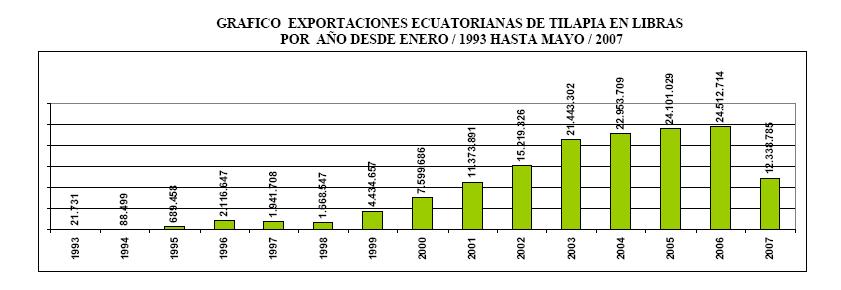 Elaborado por: Cámara Nacional de Acuacultura 2007Igualmente el gráfico o figura debe de estar explicado y citado en el textoFuentes de aguaDescripción y características de las fuentes de agua disponibles en la zona. Fuentes de agua superficial y subterránea. Parámetros físico químicos  de las fuentes de agua. Inventario de las fuentes de agua. Cuantificación de volumen de agua, efectos de marea. Disponibilidad estacional. Factores que influyen al abastecimiento y calidad de agua en la zona.Características del terrenoDescripción y cuantificación de los distintos terrenos existentes en el área. Disponibilidad de terrenos, tipos de propiedad de los mismos (privada, estatal, zona de playas y bahias, concesiones, comunas, etc). Características topográficas. Características de los suelos. En el caso de zonas costeras incluir en este inventario un detalle de las posibles zonas marítimas explotadas o posibles de ser explotadas mediante cultivos en mar abierto o jaulas.Vías de accesoDescripción de las vias de acceso y logística a la zona. Incluir vias terrestres, marítimas, fluviales y aéreas. Características de las mismas.Desarrollo socioeconómico del sectorCaracterización social y económica del área. Poblaciones existentes, disponibilidad de mano de obra calificada y no calificada. Disponibilidad de servicios. Efectos de la industria acuícola en el desarrollo del área. Relaciones con los pobladores.Infraestructura de apoyo de la zonaInfraestructura e industria de apoyo en el área. Proveedores, clientes, servicios públicos, seguridad.	Relaciones con la industria acuícola nacional.Enmarcar el sector dentro de la industria acuícola a nivel nacional. Incluir relaciones con sectores industriales relacionadas. Peso del sector en el plano nacional. Esto es parte del análisis del sector empresarial y de la competencia, que junto con la parte técnica ayudarán a hacer el FODA. Este es un subcapítulo madre que va a introducir lo que se dice en los sub subcapítulos hijos.ProveedoresRelaciones y accesibilidad a proveedores de materia prima, materiales, suministros y servicios. Incluir poder de negociación. Enmarcar lo que es regional con lo que es nacional.ClientesRelaciones y accesibilidad a clientes, ya sea mayoristas o directos.Competidores Principales competidores, ya sea directos o indirectos, o competidores por clientes o por proveedores o por recursos. Enmarcar dentro de planeación estratégica.Infraestructura de apoyo nacionalAccesibilidad a la infraestructura e industria de apoyo a nivel nacional, a diferencia del punto 1.1.7 que solo se centra en la disponible en el sector. Esto puede ayudar como ventaja competitivaEVOLUCIÓN DE  Da una idea de cómo evolucionó como se desarrolló, cambió y adaptó a lo largo del tiempo hasta llegar al estado actual. Incluir factores que afectaron el desarrollo. Describe como está actualmente la acuicultura en esa zona.Evolución de especies cultivadas Especies que fueron cultivadas a lo largo del tiempo en esa zona. Especies cultivadas actualmente en esa zona. Incluye especies introducidas a la zona y que ya se encuentran en el medio naturalDesarrollo de áreas de cultivoEvolución de área dedicada a la acuicultura a lo largo del tiempo en esa zona. Areas actules de cultivo tanto en producción como ociosas, y posibles áreas para desarrollo futuro.Evolución de metodologías de cultivoMetodologías usadas a lo largo del tiempo para el cultivo de las distintas especies en esa zona. Incluir técnicas que se usaron para aprovechar ventajas o minimizar desventajas de la zona. Metodologías de cultivo actualmente usadas en esa zona. Explicación del porque se las está usando actualmente.Intensidad de cultivo y niveles de producciónCubre tanto las densidades de cultivo utilizadas, como los rendimientos logrados a lo largo del tiempo en esa zona hasta el presente.ANÁLISIS DE SITUACIÓN ACTUALAnálisis y discusión del capítulo anterior, con comentarios. Todo esto debe de ser soportado por encuestas y descrito en forma numérica y precisa. Usar estadística descriptiva. Los formatos de encuestas, así como los resultados de las mismas deben de estar incluidos dentro de los anexos.Metodología de cultivo utilizadas Aquí se detallan las metodologías de cultivo usadas en la zona. Frecuencia de uso, etcImpacto AmbientalAquí se hace un análisis del impacto ambiental con la matriz según se detalla en el seminario correspondienteImpacto socioeconómicoAquí se hace un análisis del impacto socio económico de la industria acuícola en la zona de estudio.Análisis FODAAnálisis de Fortalezas debilidades, amenazas y oportunidades de la industria en esa zona, enfocándolo con respecto a otras zonas del país y en relación al mundo.Fortalezas y Debilites - Factores internos de la zona Oportunidades y Amenazas. - Factores externos que pueden influenciarPROPUESTA TÉCNICAEsta es el aporte que ustedes hacen. Todo esto esta basado en la información que han recopilado en los capítulos anteriores y con su intelecto y todo lo que han aprendido en la universidad hacen una recomendación y unas propuestas COHERENTES y que tengan al menos algo de lógica y con los pies en la tierra con la realidad nacional. Si hacen alguna propuesta por favor justificar porque la están haciendo. Justificar o razonar todo. No sacarse nada de la nada, lo que no saben si se puede hacer pues sugieran mas estudios, pero no adivinen ni inventen de la nada.Propuesta para Industria acuícola actual Propuestas para mejorar el estado de la industria que actualmente se encuentra en el sectorPropuestas de desarrollo a futuroSugerencias de que puede desarrollarse a futuro en esa zona. Se puede incluir pero no se limita a diversificaciónCONCLUSIONESConcluyen algo sobre el estudio y hacen recomendaciones. Esta es la pepa del trabajo, no hacer cualquier tontera. Deben de incluir al inicio el razonamiento y la discusión de porque llegan a esa conclusión y porque recomiendan algo. No hacerlo solamente de la nada.RECOMENDACIONESAquí van las recomendaciones que  ustedes hacen para la industria acuícola en esta zona y lo enmarcan con lo que tienen antes.ANEXOSANEXO I - ENCUESTA XXXXANEXO II – RESULTADOS ENCUESTA XXXXBIBLIOGRAFÍAAmplia bibliografía sobre todo lo que han citado, en el formato que pide  PRESIDENTEDIRECTORVOCAL PRINCIPALVOCAL PRINCIPALAño Superficie (Has.)Producción T.M.Rendimiento. (T.M./Ha)1991283.247692.3202,441992309.673844.1212,731993356.3281.018.0222,861994380.0691.169.0583,081995395.7101.057.3692,671996387.8891.113.2142,871997291.3561.048.8813,601998324.4761.168.1133,601999305.9781.162.7163,802000310.2881.179.0943,802001311.8651.185.0873,802002316.9481.204.4023,802003314.4231.194.8073,802004358.0941.360.7573,802005324.8751.104.5753,402006321.7471.222.6393,80